Министерство просвещения Приднестровской Молдавской РеспубликиГОУ СПО «Бендерский педагогический колледж»МЕТОДИЧЕСКИЕ РЕКОМЕНДАЦИИ ПО ПРОИЗВОДСТВЕННОЙ ПРАКТИКЕПМ.04. Методическое обеспечение процесса музыкального образованияСпециальность: Музыкальное образование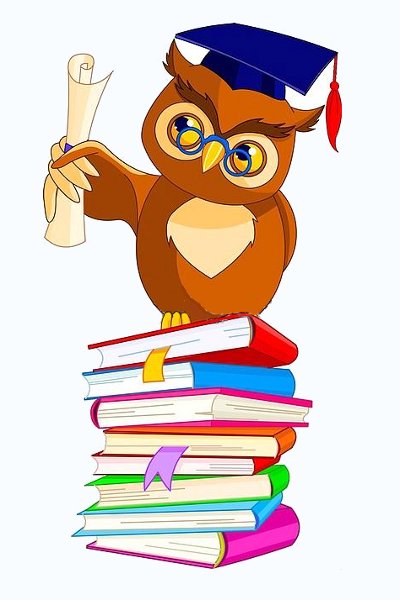 Бендеры, 2016г.Пояснительная запискаПроизводственная практика «Первые дни ребенка в школе» рассчитана на 36 часов. Форма проведения практики – концентрированная. Базой практики дошкольные и  общеобразовательные учреждения  г. Бендеры. Руководителями практики в каждой подгруппе являются преподаватели педагогического колледжа и учителя начальных классов общеобразовательных учреждений. Цель практики: приобретение практического опыта преподавания по методическому обеспечению музыкального образовательного процессаЗадачи:1. Изучение особенностей деятельности музыкального руководителя в первые дни обучения.2. Овладение функциями музыкального руководителя по методическому обеспечению процесса музыкального образования.3. Приобретение практического опыта по разработке методических материалов, созданию предметно-развивающей среды, обобщении и систематизации педагогического опыта, оформлении портфолио педагогических достижений, выступления по вопросам музыкального образования.        С целью овладения указанным видом профессиональной деятельности и соответствующими профессиональными компетенциями обучающийся в ходе освоения профессионального модуля должениметь практический опыт: анализа учебно-методических комплектов, составления учебно-тематических планов и рабочих программ на основе образовательных стандартов общего образования и примерных программ общего и дошкольного образования с учетом вида образовательного учреждения, особенностей класса группы и отдельных обучающихся (воспитанников);участия в создании предметно- развивающей среды в кабинете музыки;оформления портфолио педагогических  достижений;выступления по актуальным вопросам   музыкального образования.   уметь:анализировать образовательные стандарты общего образования и примерные программы общего и дошкольного образования;определять цели и задачи, планировать музыкальное образование обучающихся в общеобразовательном учреждении и воспитанников в дошкольном ОУ;осуществлять планирование с учетом возрастных особенностей обучающихся  (воспитанников);адаптировать имеющиеся методические разработки;оформлять кабинет;готовить и оформлять рефераты, конспекты;определять пути самосовершенствования    педагогического мастерства.Обучающиеся в период прохождения практики обязаны:- соблюдать действующие на предприятиях правила внутреннего трудового распорядка;- строго соблюдать требования охраны труда и пожарной безопасности;- выполнять все виды работ, предусмотренных программами практик.Обучающиеся имеют право по всем вопросам, возникающим в процессе практики, обращаться к заместителю руководителя по учебно-производственной работе, руководителям практики, вносить предложения по совершенствованию организации практики.Продолжительность практики – 1 неделя (36 часов).Отчетная документация:1.Дневник по практике (Приложение)2. Отчет о производственной практике (Приложение 2)3. Характеристика на студента-практиканта (Приложение 3)4. Аттестационный лист (Приложение 5)5. Портфолио (Приложение 5)По итогам практики студентам, выполнившим программу практики, выставляется дифференцированный зачет.РЕЗУЛЬТАТЫ ПРАКТИКИРезультатом  производственной практики является освоение общих компетенций (ОК):профессиональных компетенций (ПК):Методические рекомендации по выполнению видов работВид работ №1. Ознакомление обучающихся с целью, задачами и планом практики, с требованиями к отчетной документации. Оформление учебной документации.Перечень заданий по виду работ №1:1. Оформите дневник по практике (Приложение 1).2. Оформите  в дневнике план прохождения практики в соответствии с общим планом.Показатели оценки вида работ №1:1. Дневник оформлен в соответствии с требованиями (оформлены титульный лист,обозначены цель и задачи практики, результаты практики, индивидуальный план, перечень отчётной документации).
2. Записи в дневнике ведутся своевременно и аккуратно.Вид работ №2. Наблюдение за особенностями работы учителя музыки в первый ученый день. Изучение и анализ профессиональной литературы по проблемам музыкального образованияПеречень заданий по виду работ №2:1. Провести наблюдение линейки, посвященной началу учебного года, и описать ее в дневнике.2. Проанализировать в дневнике роль учителя музыки в подготовке и проведении линейки. 3. Составить библиографический список по проблемам музыкального образования (не менее 10 источников по общему образованию, не менее 15 источников по дошкольному образованию) (Приложение 6). Материалы вложить в портфолио.4.Составить 2 аннотации к статьям из периодической печати по проблемам музыкального образования (Приложение 7). Материалы вложить в портфолио.Показатели оценки вида работ №2:1. Ход линейки, посвященной началу учебного года, описан в дневнике подробно и своевременно.2. Грамотно определена роль учителя музыки в подготовке и проведении линейки.3.Библиографический список по проблемам музыкального образования и аннотации к статьям составлены в соответствии с методическими рекомендациями.4. Требуемые материалы своевременно вложены в портфолио и оформлены аккуратно.Вид работ №3. Анализ учебно-методических-комплектов, разработка учебно-тематических материалов (рабочих программ, учебно-тематических планов)Перечень заданий по виду работ №3:1. Изучить и проанализировать в дневнике учебно-методический комплекс учителя-музыки (Приложение 8).2.Разработать фрагмент (на 1 четверть) рабочей программы по музыке  для 1 класса (по образцу учителя музыки). Материалы вложить в портфолио.3.Разработать календарно-тематический план на 1 четверть текущего учебного года (по образцу учителя музыки). Материалы вложить в портфолио.Показатели оценки вида работ №3:1. Представлен аргументированный анализ учебно-методический комплекс учителя-музыки.2. Учебно-методические материалы разработаны методически верно.Вид работ №4. Изучение педагогического опыта учителя музыки по организации учебно-воспитательного процесса. Участие в создании предметно-развивающей среды в кабинете музыки. Участие в проектной деятельности в области музыкального образованияПеречень заданий по виду работ №4:1. Провести наблюдение уроков музыки в адаптационный период. Результаты зафиксировать в дневнике (Приложение 9).2. Разработать проект предметно-развивающей среды в кабинете музыки (Приложение 10). Материалы вложить в портфолио.Показатели оценки вида работ №4:1.Ход уроков описан в дневнике полно и грамотно.2. Проект предметно-развивающей среды в кабинете музыки соответствует методическим рекомендациям.3. Материалы вложены в портфолио своевременно и оформлены аккуратно.Вид работ №5. Изучение педагогического опыта учителя музыки по организации учебно-воспитательного процесса. Оформление портфолио педагогических достижений  Перечень заданий по виду работ №5:1. Провести наблюдение уроков музыки в адаптационный период. Результаты зафиксировать в дневнике (Приложение 9).2. Оформить  портфолио собственных педагогических достижений или представить его образец (Приложение 11). Материалы вложить в портфолио.Показатели оценки вида работ №5 1.Ход уроков описан в дневнике полно и грамотно.2. Портфолио педагогических достижений оформлен с соблюдением структуры, творчески и оригинально.3. Материалы вложены в портфолио своевременно и оформлены аккуратно.Вид работ №6. Участие в исследовательской деятельности в области музыкального образования. Презентация педагогических разработок в виде отчетов, рефератов, выступлений.  Дифференцированный зачетПеречень заданий по виду работ №6:1. Осуществить педагогическую диагностику уровня музыкального развития обучающихся 1 класса. Материалы вложить в портфолио.2.Подготовить, оформить и защитить реферат на тему: «Учебно-методический комплекс музыкального руководителя в современной организации дошкольного образования» (Приложение 12). Материалы вложить в портфолио.3. Оформить учебную документацию (дневник (Прил. 1), отчет о производственной практике (Прил. 2), портфолио (Прил.5)).3. Сдать дифференцированный зачет по ПП.04Показатели оценки вида работ №6:1. Методически верно проведена педагогическая диагностика уровня музыкального развития обучающихся 1 класса.2. Реферат на тему: «Учебно-методический комплекс музыкального руководителя в современной организации дошкольного образования» соответствует методическим рекомендациям.3. Учебная документация оформлена грамотно и своевременно, представлена в полном объеме.Список использованной литературы:1. Государственный образовательный стандарт среднего профессионального образования, утвержденный приказом Министерства просвещения ПМР № 456 от 09.04.2013 г. по специальности 050146 «Преподавание в начальных классах». 2. Государственный образовательный стандарт начального общего образования Приднестровской Молдавской республики, утвержденный приказом Министерства просвещения ПМР № 966 от 11.07.2013 г. 3. Мальцева Е.В. Реализация компетентностного подхода в ходе педагогическойпрактики // Начальная школа. 2015. № 9. — С.80.4. Методические материалы в помощь учителю по разработке программно-методической документации. ГОУ «ПГИРО».- Научно-методический центр инновационного развития образования.КодНаименование компетенцийОК 1Понимать сущность и социальную значимость своей будущей профессии, проявлять к ней устойчивый интерес.ОК 2Организовать собственную деятельность, исходя из цели и способов ее достижения, определенных руководителем.ОК 3Оценивать риски и принимать решения в нестандартных ситуациях.ОК 4Осуществлять поиск, анализ и оценку информации, необходимой для эффективного постановки и решения профессиональных задач, профессионального и личного развития.ОК 5Использовать информационно-коммуникационные технологии для совершенствования профессиональной деятельностиОК 6Работать в коллективе и команде, взаимодействовать с руководством, коллегами и социальными партнерами.ОК 8Самостоятельно определять задачи профессионального и личностного развития, заниматься самообразованием. Самостоятельно планировать повышение квалификации.ОК 10Осуществлять профилактику травматизма, обеспечивать охрану жизни и здоровья детей.ОК 11Строить профессиональную деятельность с соблюдением регулирующих ее правовых норм.ПК 4.1.Составлять  учебно-тематические  планы  и  рабочие  программы  на  основе  примерных  с  учетом  вида  образовательного учреждения, особенностей возраста, группы/класса, отдельных детей                                                                                          ПК 4.2.Создавать в кабинете предметно-развивающую среду   ПК 4.3.Систематизировать  педагогический  опыт,  обосновывать выбор методов и средств собственной педагогической практики                                      